Note:  This site uses cookies to help manage and personalize your visits to Ancestry. By using the site, you agree to our use of cookies. Learn More. 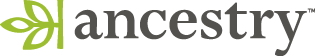 1Messages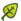 Recent HintsBrian Cassidy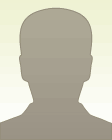 Member ProfileMy AccountSite PreferencesEmail SettingsMy AlertsSign OutSubscribeHelpFrançaisHome Family Trees Loading...Search Search All RecordsCensus & Voter ListsBirth, Marriage & DeathMilitaryImmigration & TravelSchools, Directories & Church HistoriesPublic Member TreesCard CatalogueDNA Collaborate Recent Member Connect ActivityMessage BoardsAncestry World Archives ProjectMember DirectoryPublic ProfileLearning Centre Get StartedFamily TreesExploring the RecordsFamily History TipsMoreShopWWI PromotionAll Results Save & create tree Cancel Print Like(0)00Comment(0)00Share EmailFacebookGoogle+Herbert Cassady in the 1921 Census of CanadaView 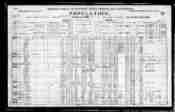 View/Add alternate infoReport issueIndicates required fieldPlease choose a reason for your alternate.Top of FormProvide alternate for Herbert Cassady Reason Add an update for {0} Explain or Source your update (optional) Explain or Source your update (optional) Submit Alternate Cancel Bottom of FormYour alternate has been savedTop of FormApply Close Bottom of FormThis is what other Ancestry members have added to this record. If you have something to add, click on Add your own and tell us what you know. Top of FormAdd your own Close Bottom of FormSave & create tree Cancel Source CitationReference Number: RG 31; Folder Number: 16; Census Place: Langley, New Westminster, British Columbia; Page Number: 9Source InformationAncestry.com. 1921 Census of Canada [database on-line]. Provo, UT, USA: Ancestry.com Operations Inc, 2013. Original data: Library and Archives Canada. Sixth Census of Canada, 1921. Ottawa, Ontario, Canada: Library and Archives Canada, 2013. Series RG31. Statistics Canada Fonds.

Images are reproduced with the permission of Library and Archives Canada. 1 Contributions1 ContributionsNameCassidy Herbert rather than Cassady HerbertCorrection due to an error in transcription.See 1901 census and other recordsSubmitted by: UnityWatt on 2014-02-04Name:Herbert Cassady
[Herbert Cassidy] Gender:MaleMarital Status:MarriedAge:58Birth Year:abt 1863Birth Place:New BrunswickRelation to Head of House:HeadSpouse's Name:Maria CassadyFather Birth Place:New BrunswickMother Birth Place:New BrunswickRacial or Tribal Origin:IrishProvince or Territory:British ColumbiaDistrict:New WestminsterDistrict Number:2Sub-District:LangleySub-District Number:9City, Town or Village:Langley MunicipalityStreet or Township:Yale RdMunicipality:LangleyOccupation:FarmerNeighbors:View others on pageHousehold Members: